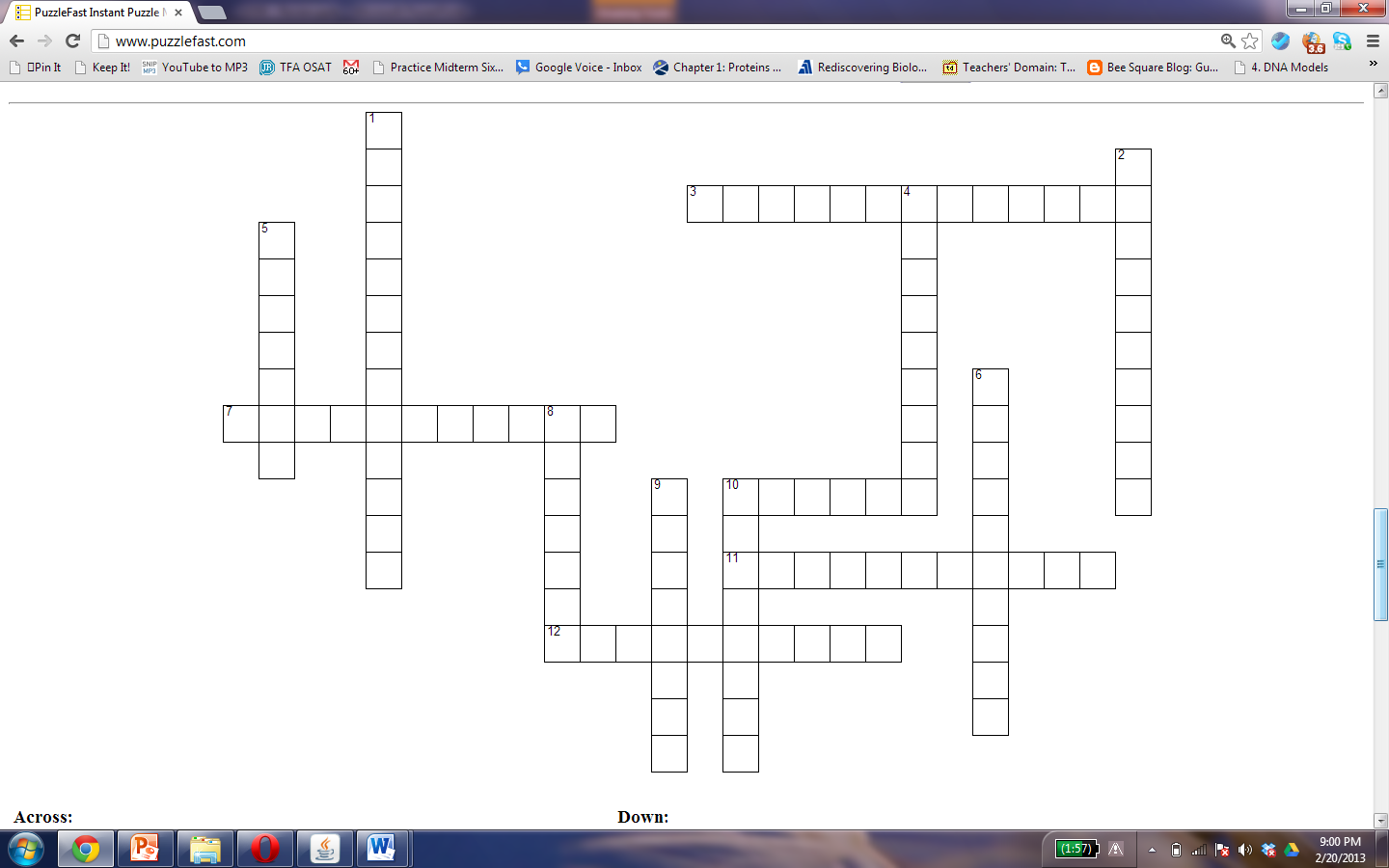 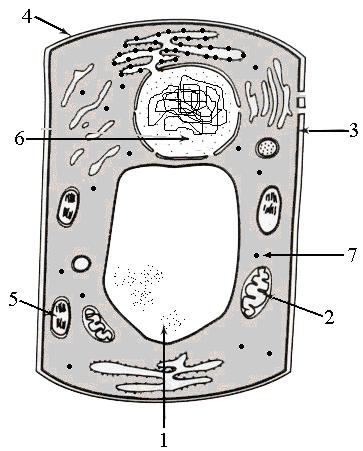 What are the labeled organelles in the plant cell above?What is the function of the organelle?